Le dossier technique se compose de 13 pages, numérotées de 1/13 à 13/13.Dès que le dossier technique vous est remis, assurez-vous qu’il est complet.S’il est incomplet, demandez un autre exemplaire au chef de salle.DOSSIER TECHNIQUEBaccalaurÉat ProfessionnelAÉRONAUTIQUEOPTION : AVIONIQUEÉPREUVE E2 (U2)EXPLOITATION DE LA DOCUMENTATION TECHNIQUE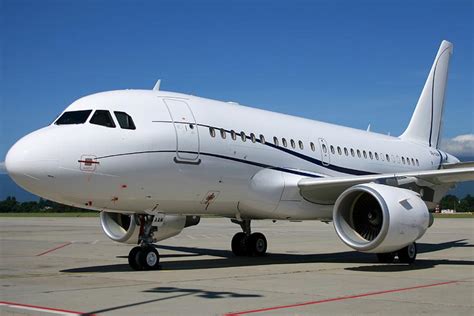 Dossier Technique Aéronef A18Vous trouverez dans ce document tous les schémas, documents techniques et aides aux dépannages afin de réaliser votre sujet.Bon de lancement et d’exécution des travauxPhoto Cockpit A18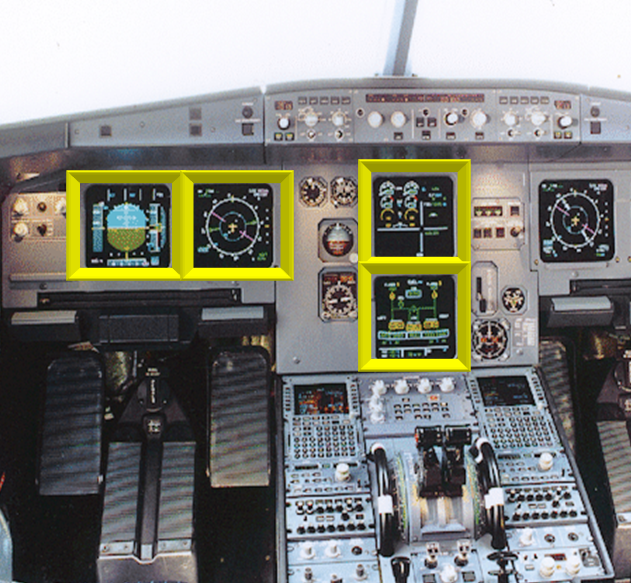 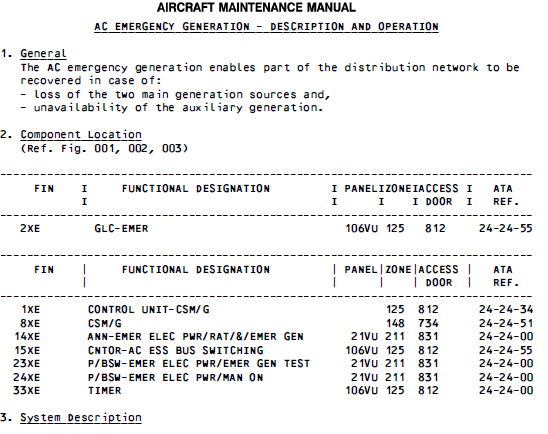 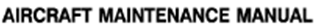 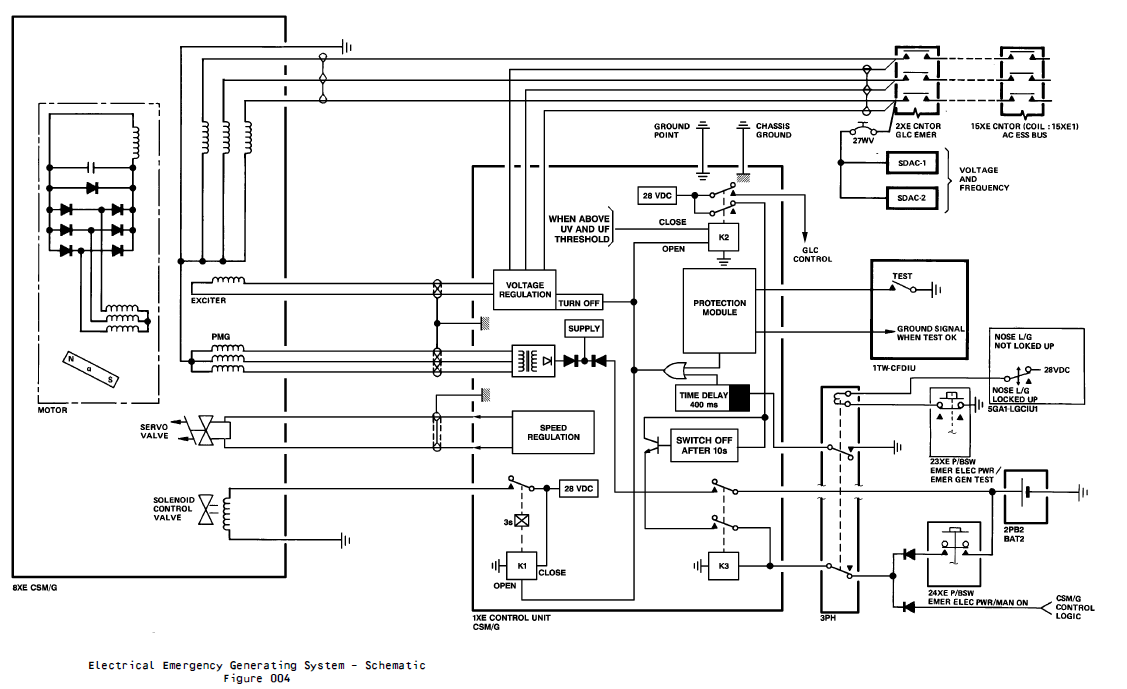 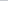 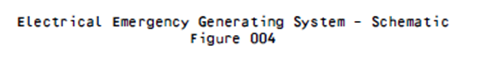 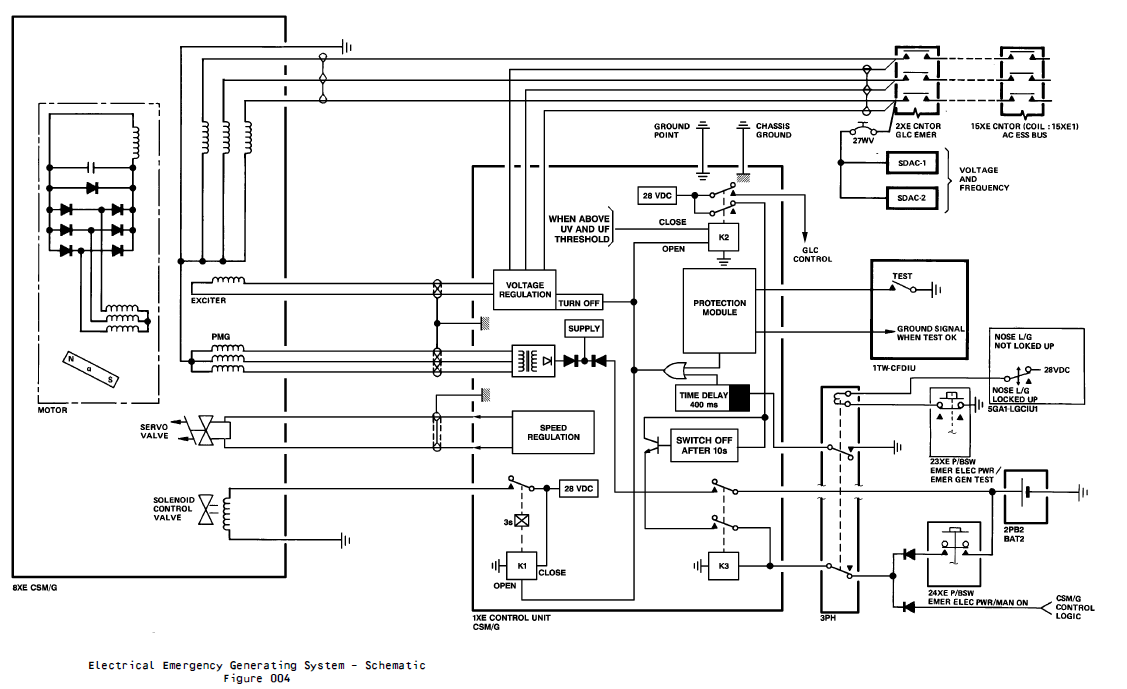 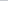 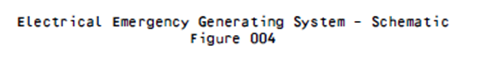 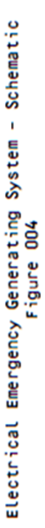 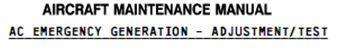 TASK 24-24-00-710-001Operational Test of the Emergency Generation System1 . Reason for the JobMake sure that the essential busbars are supplied through the CSM/G.NOTE : You can do this test with the Blue electric pump or with a groundhydraulic cart.    2 . Job Set-upSubtask 24-24-00-860-050A. Aircraft Maintenance ConfigurationWARNING : MAKE SURE THAT THE TRAVEL RANGES OF THE FLIGHT CONTROLS ARECLEAR. MOVEMENT OF FLIGHT CONTROLS CAN CAUSE INJURY TO PERSONSAND/OR DAMAGE.(1) Energize the aircraft electrical circuits(Ref. TASK 24-41-00-861-002).(2) Do the EIS start procedure (Upper ECAM DU and lower ECAM DU only)(Ref. TASK 31-60-00-860-001).(3) Pressurize the Blue hydraulic system with the Blue electric pump(Ref. TASK 29-10-00-863-003) or with a ground power supply (Ref. TASK29-10-00-863-003).(4) On the FLAPS control panel 114VU:- Make sure that the slat/flap control lever is on the 0 position.- Make sure that the TOOL-ZERO LOCKING, FLAP SLAT CTL LEVER(98D27803500001) is in position on the flap/slat control lever.Page 1/42 4 – 2 4 – 0 0- Put a warning notice in position to tell persons not to operate theflap/slat control lever.(5) On the HYD section of the panel 50VU, release the LEAK MEASUREMENTVALVES/B pushbutton switch (the OFF legend comes on).Subtask 24-24-00-010-051B. Get access to the Avionics Compartment(1) Put an access platform at the access doors 812 and 822 of theavionics compartment.(2) Open the access doors 812 and 822.C. Make sure that this(these) circuit breaker(s) is(are) closed:Page 2/42 4 – 2 4 – 0 03 ProcedureOperational Test of the Emergency Generation System4 Close-upSubtask 24-24-00-860-051Put the aircraft back to its initial configuration.If the test continues for more than 30 seconds, on the panel 22VU,the FAULT legend of the EXTRACT pushbutton switch comes on.In this case, release then push the EXTRACT pushbutton switch (theFAULT legend goes off).Page 3/42 4 - 2 4 - 0 02) On the HYD section of the panel 50VU, push the LEAK MEASUREMENTVALVES/B pushbutton switch (the OFF legend goes off). (3) Depressurize the Blue hydraulic system (Ref. TASK 29-10-00-864-003). (4) Remove the TOOL-ZERO LOCKING, FLAP SLAT CTL LEVER (98D27803500001) ofthe flap/slat control lever.(5) Do the EIS stop procedure(Ref. TASK 31-60-00-860-002).(6) De-energize the aircraft electrical circuits(Ref. TASK 24-41-00-862-002).Close AccessWARNING : Check and verify your working area(1) Close the access doors 812 and 822.(2) Remove the warning notice(s).(3) Remove the access platform(s).Page 4/42 4 - 2 4 - 0 0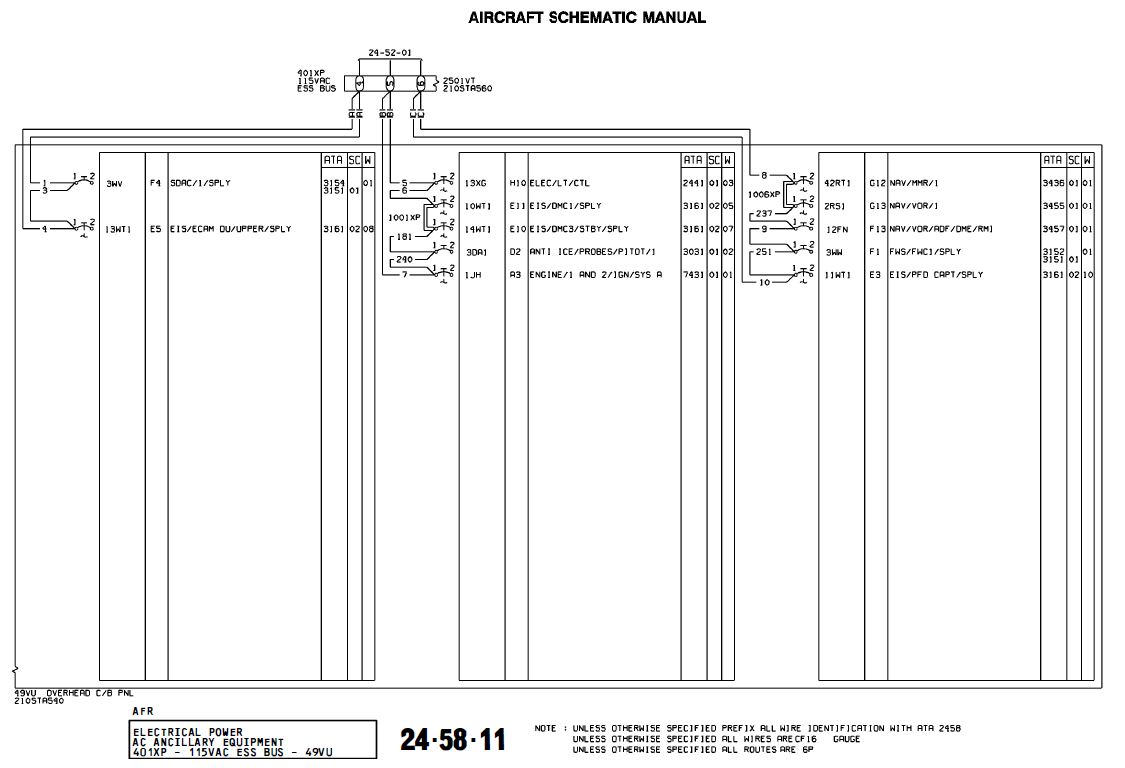 Diagramme du circuit logique de commande des contacteurs 2XE et 15XE1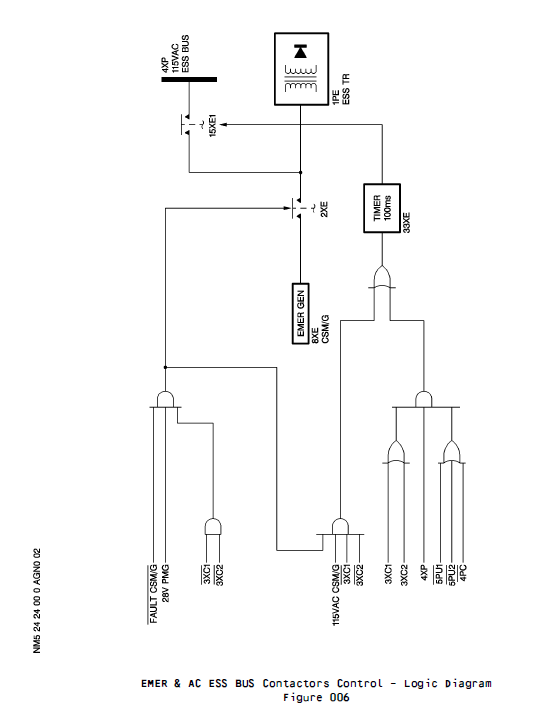 Courbe de charge circuit RC du TIMER 33XE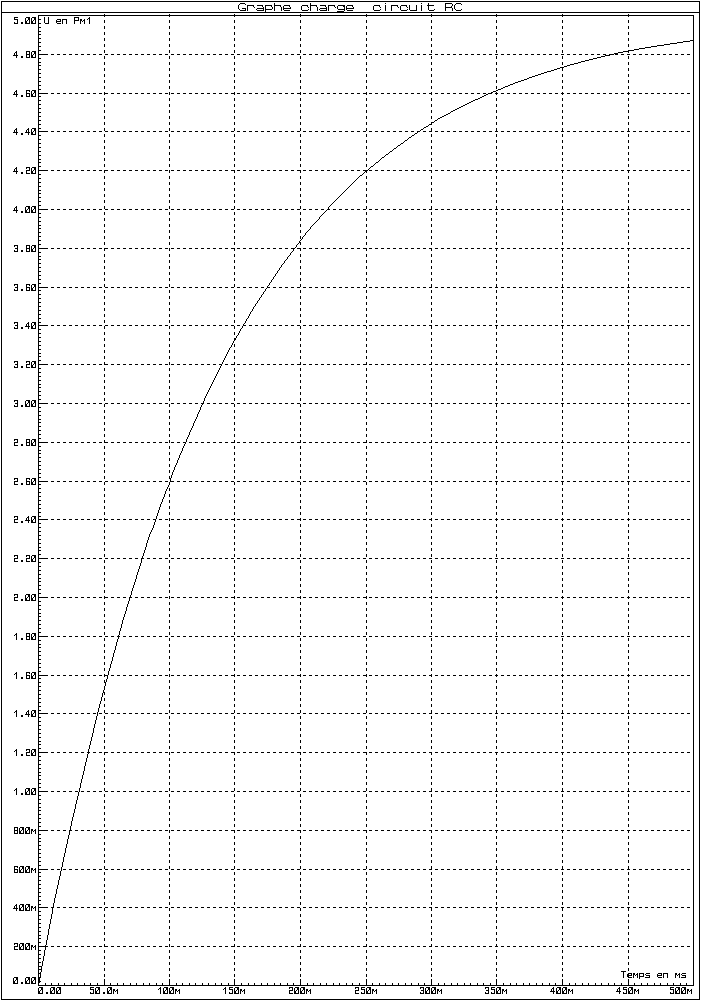 Ressources Arinc 429Les DATA (données) correspondant aux informations des labels 331 et 321 sont codés en BCD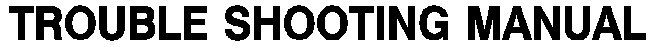 TASK  24-24-00-810-806Result of the EMER GEN Test Incorrect (Failure of the Switching)Possible CausesELEC PUMP-B (2075GJ)CONTROL UNIT-CSM/G (1XE)R	- CNTOR-AC ESS BUS SWITCHING (3XC)CSM/G (8XE)Trouble Shooting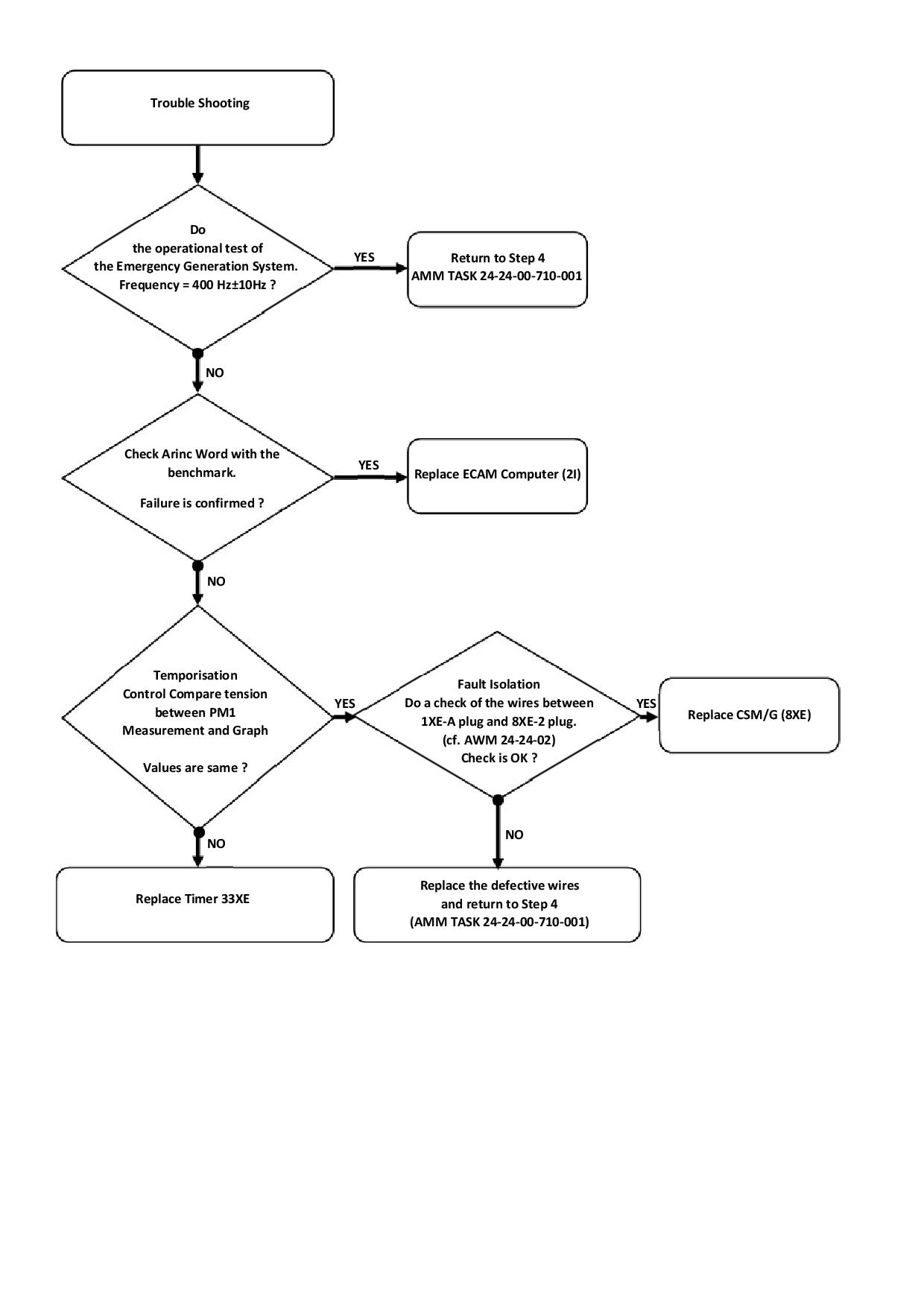 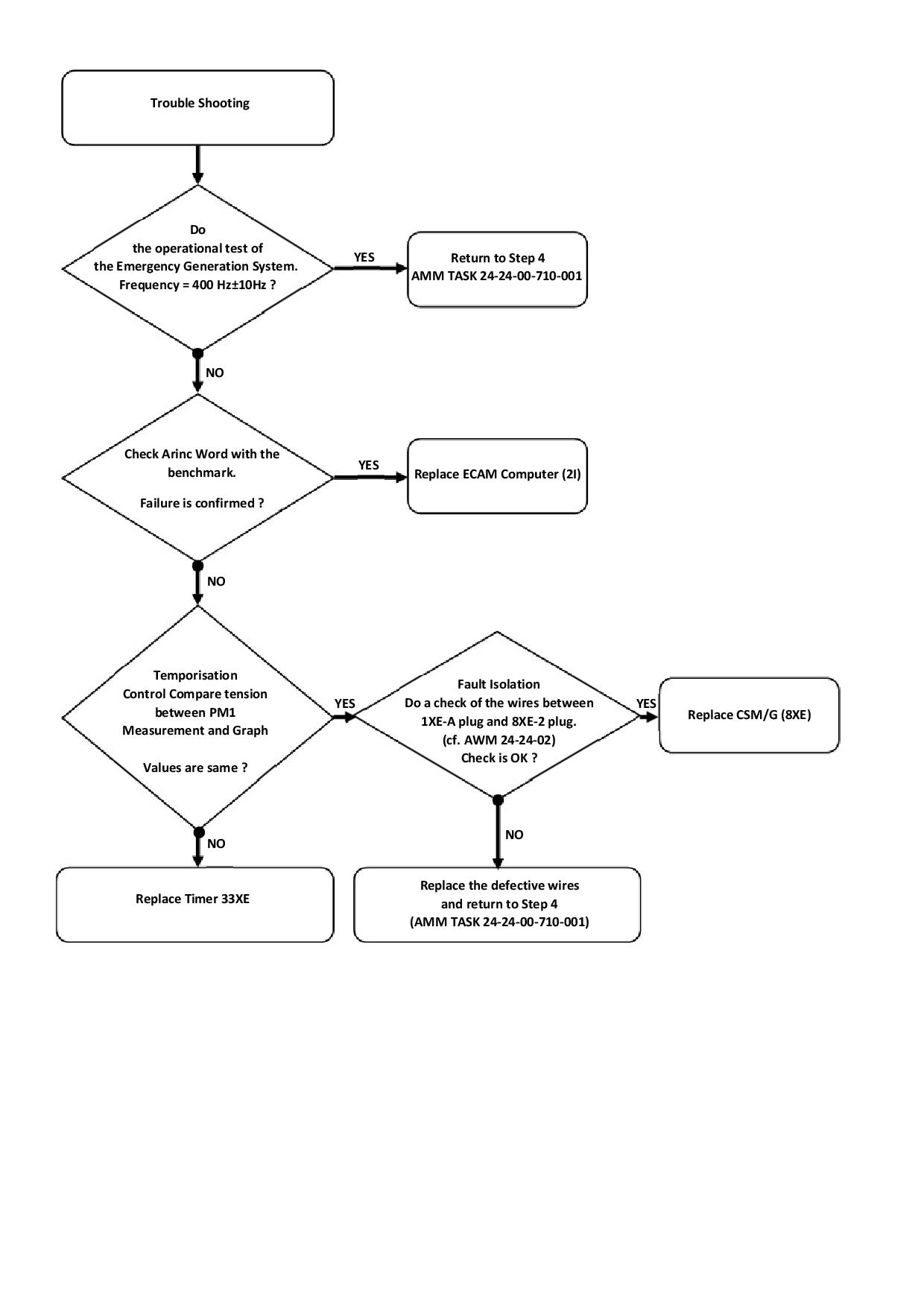 EFF :	ALLComposition de la chaîne de génération secours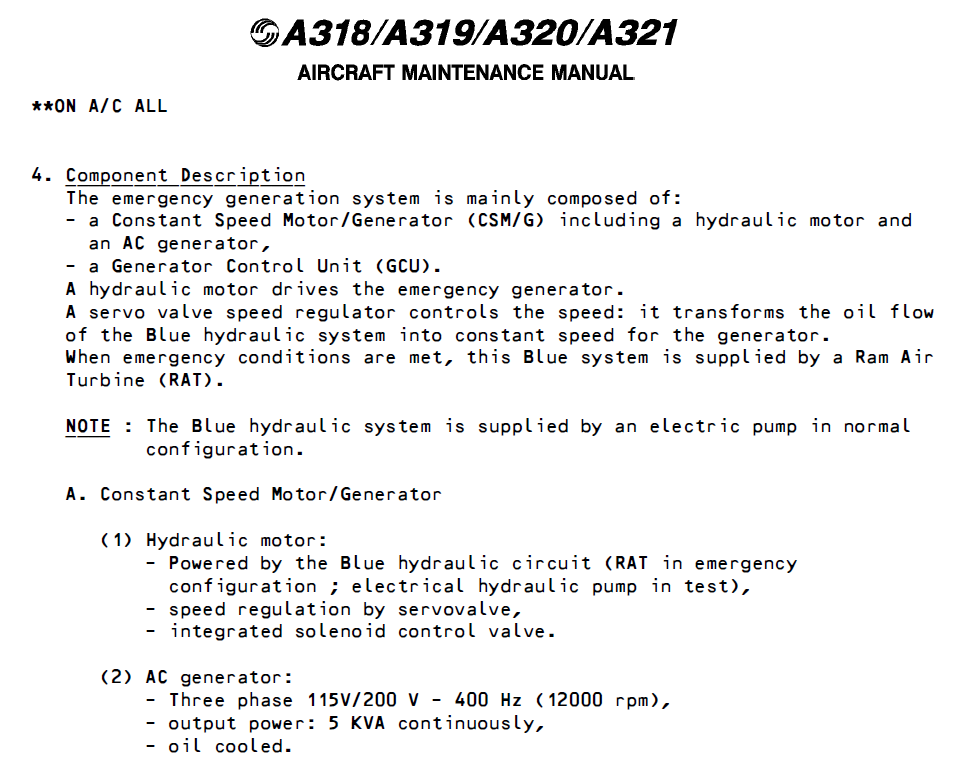 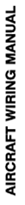 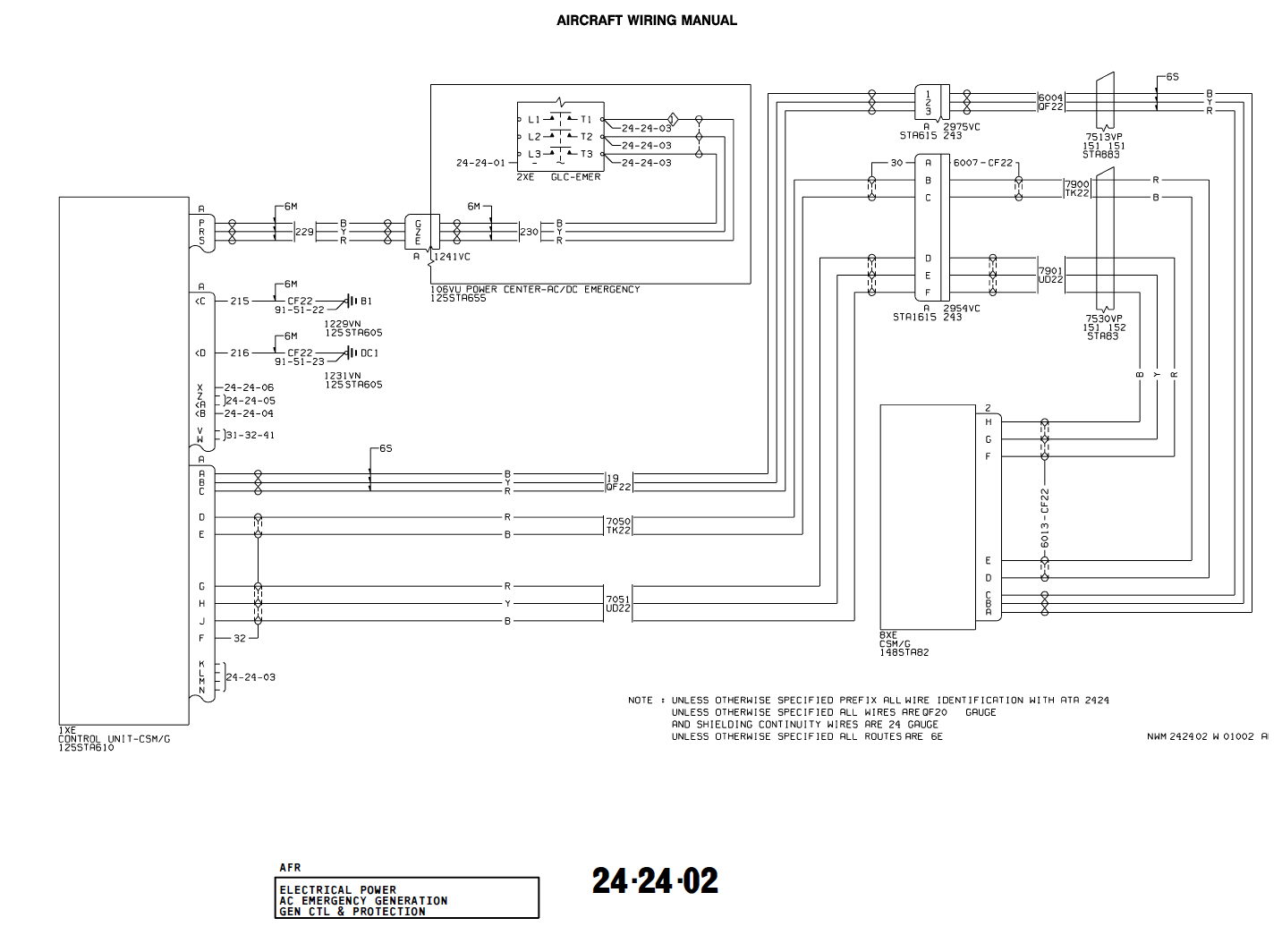 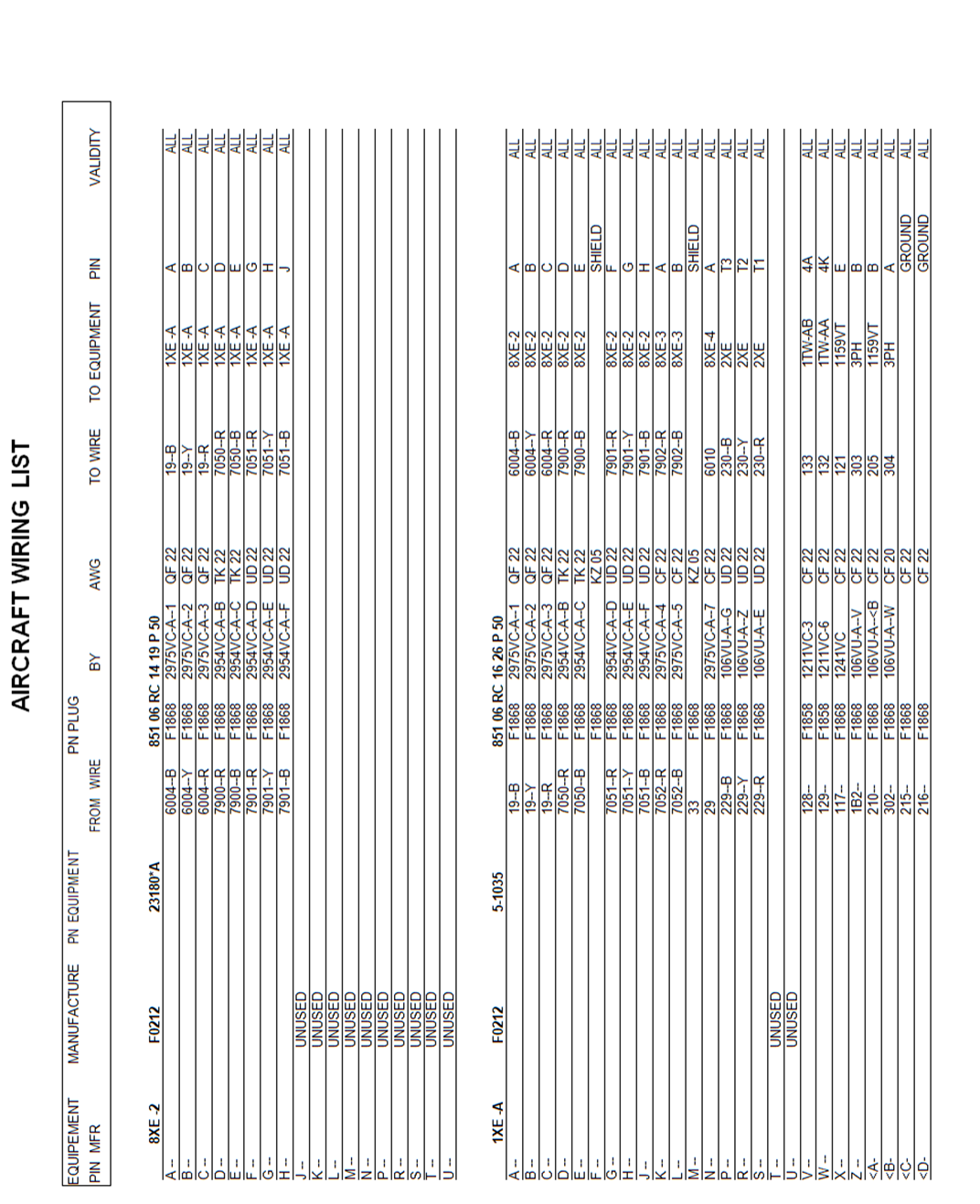 Technique de montage des manchons autosoudeurs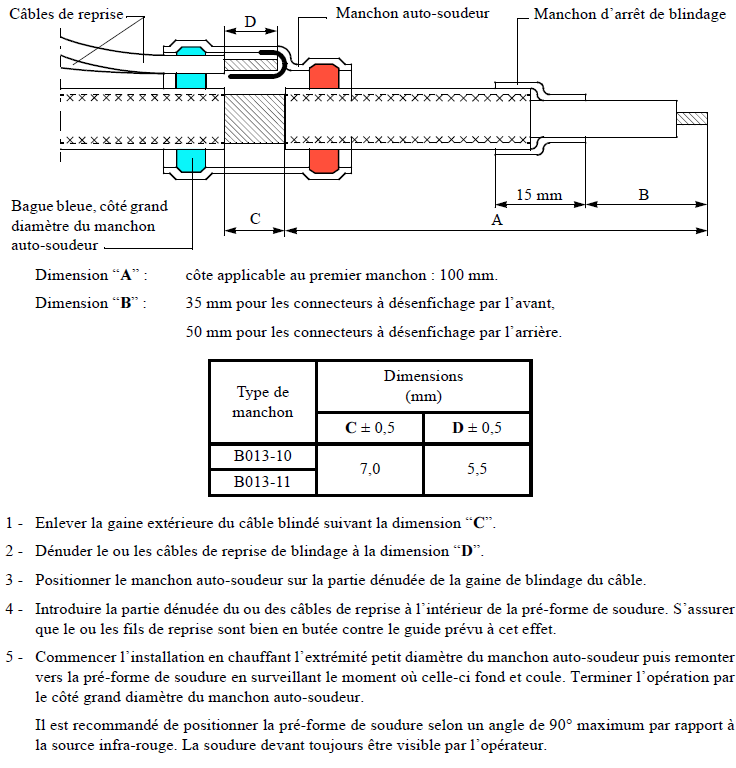 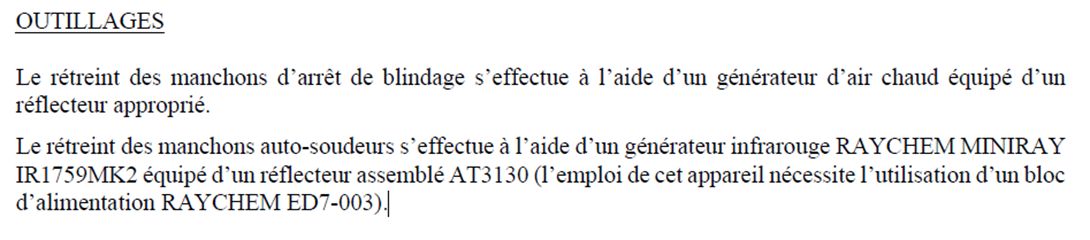 Sélection manchon autosoudeurDétermination du pas en fonction du diamètre de la vis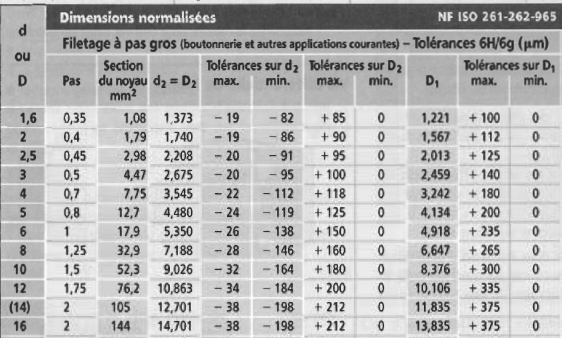 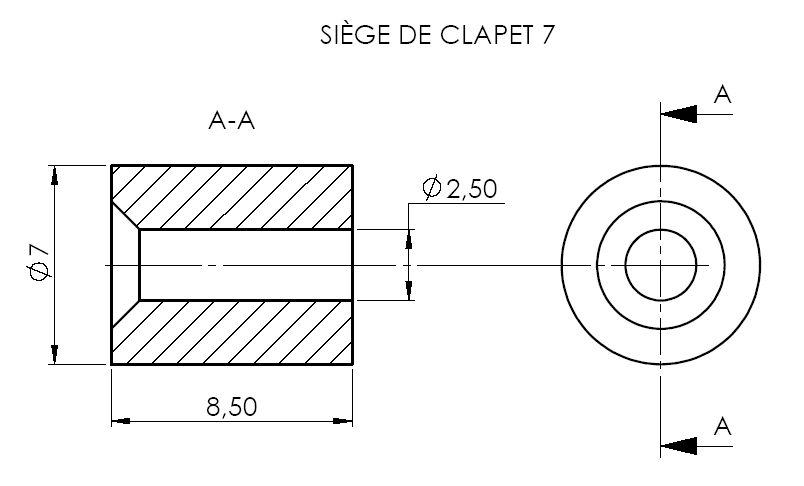 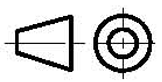 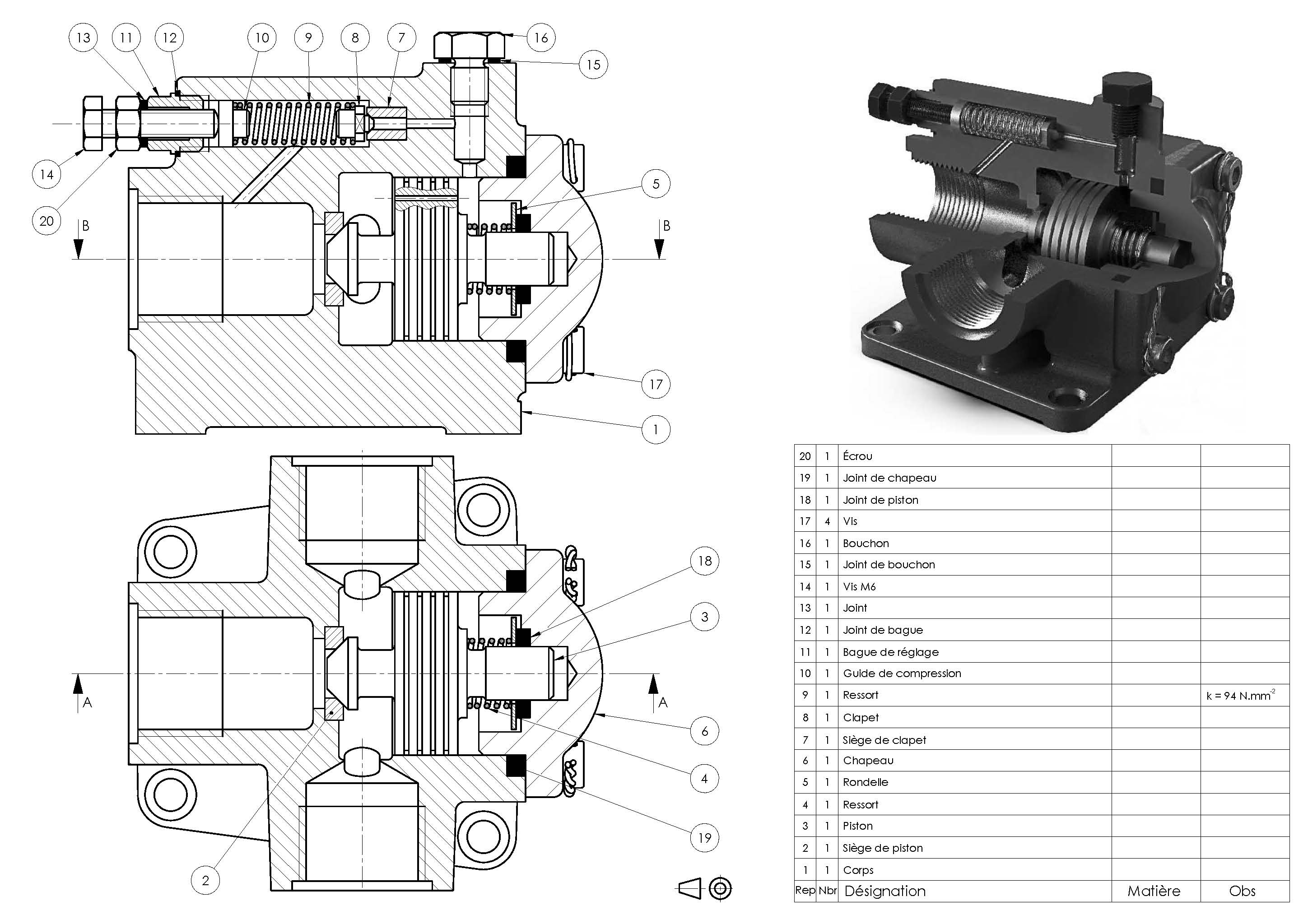 FONCTIONNEMENT DE LA RELIEF VALVE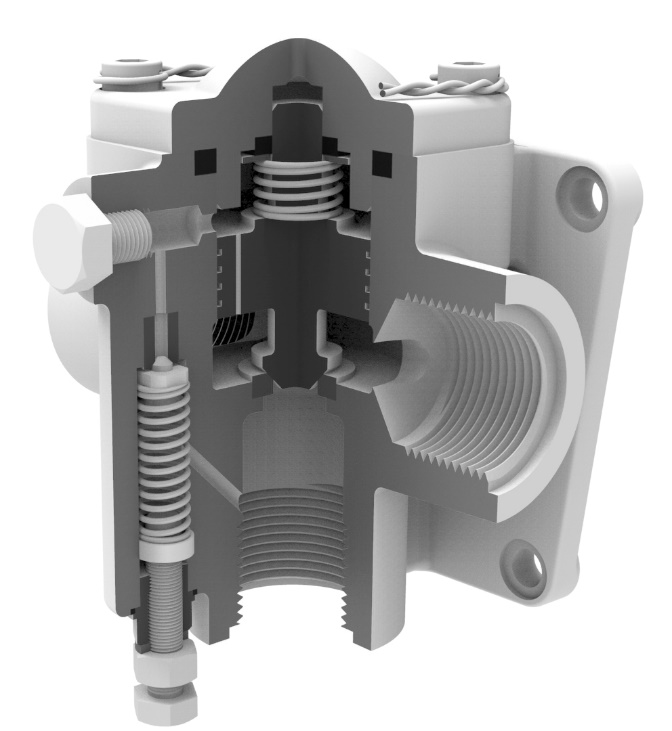 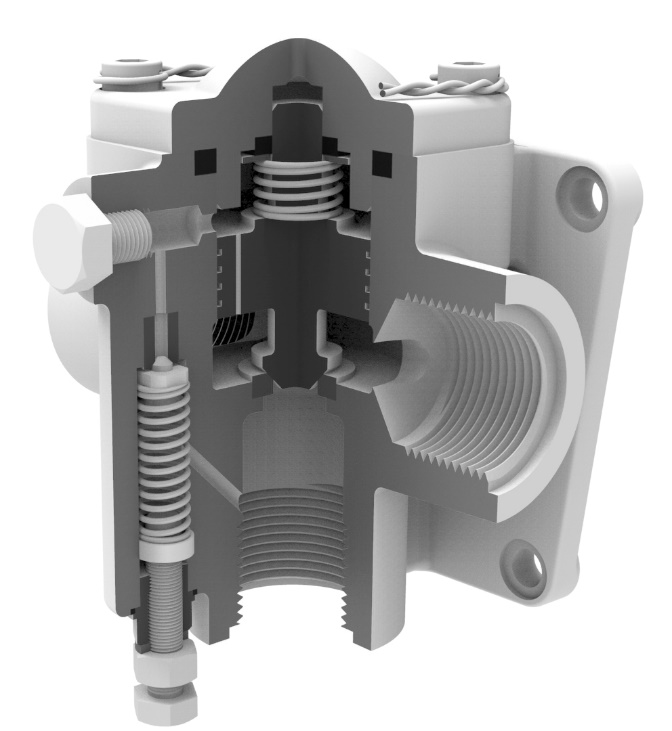 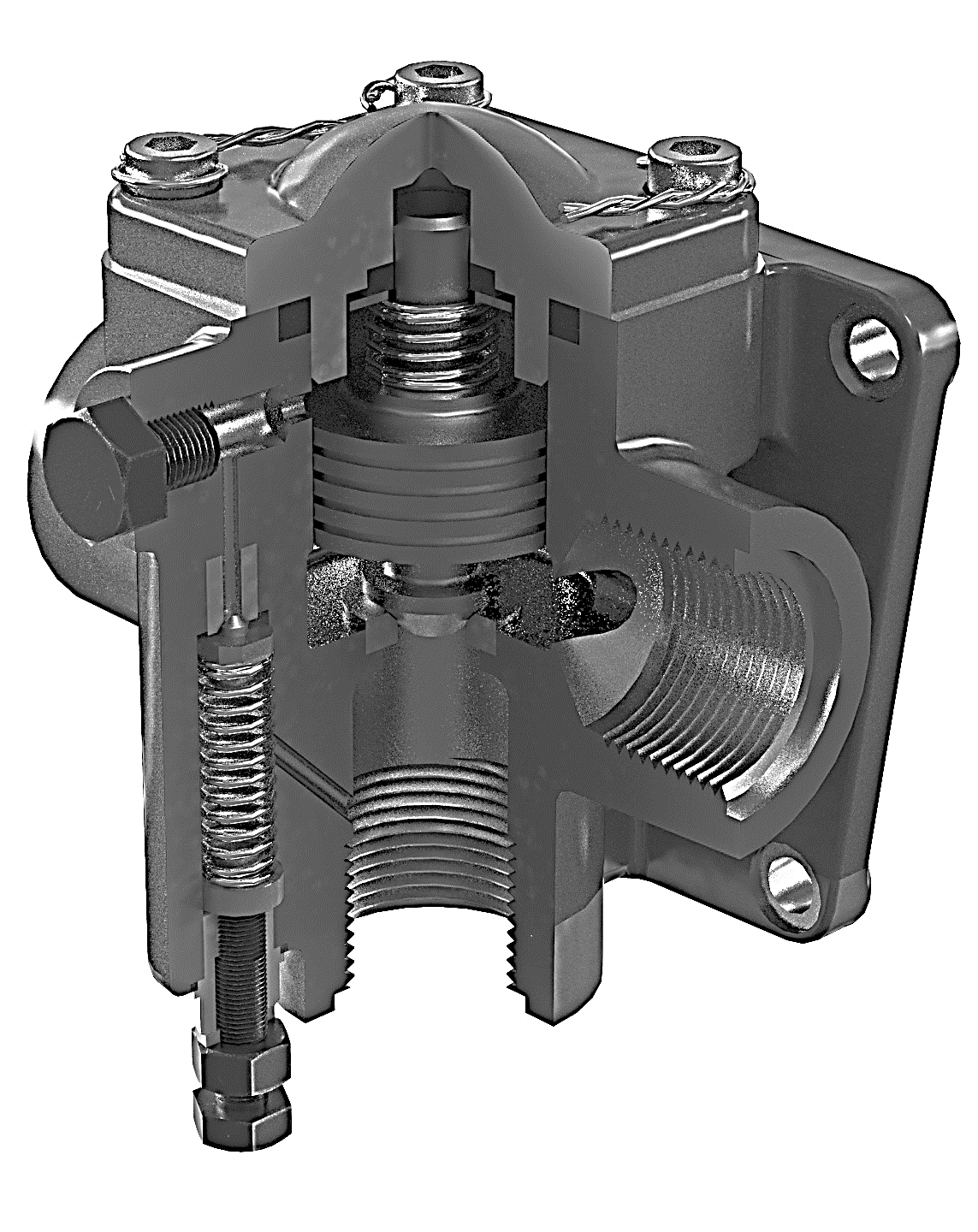 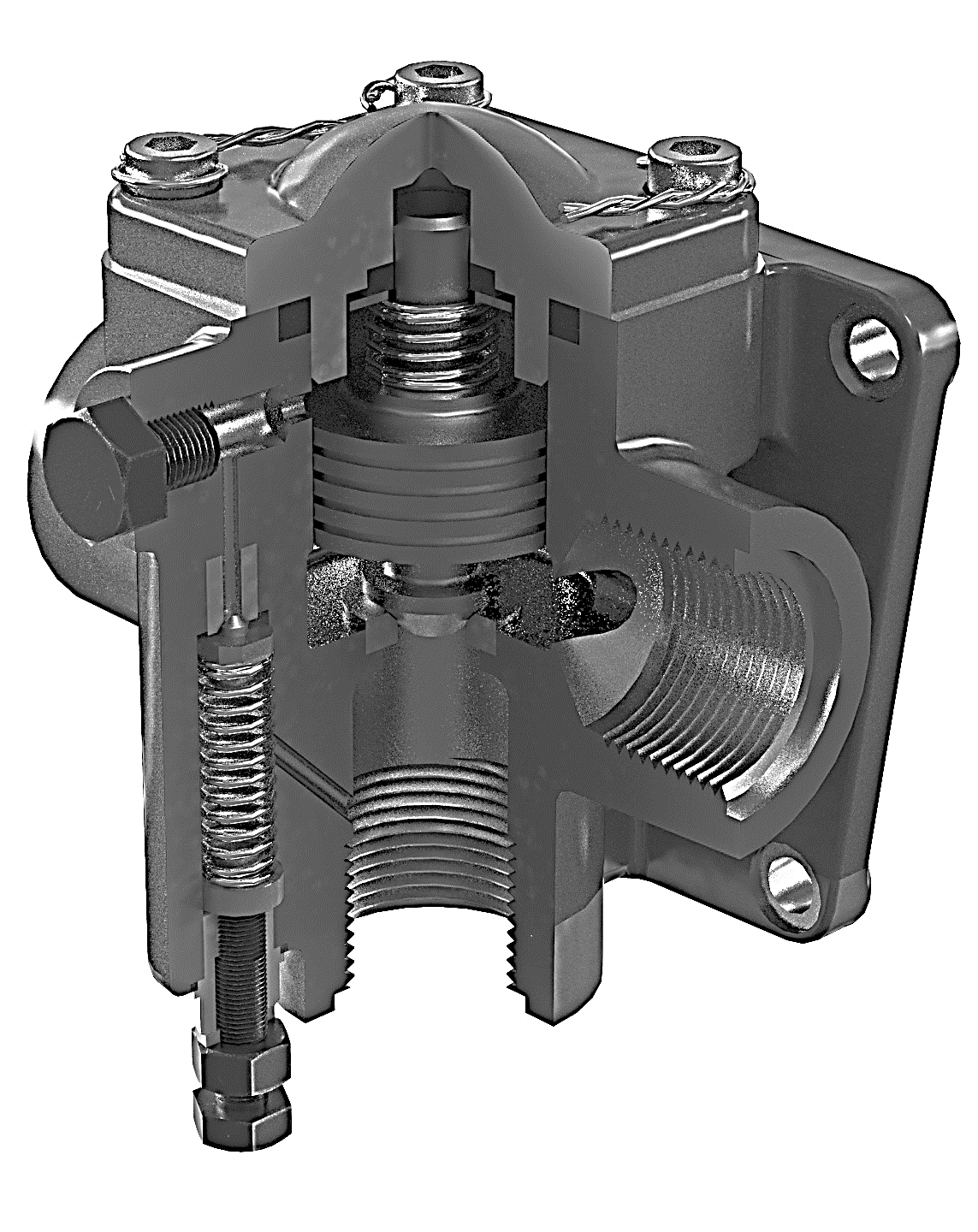 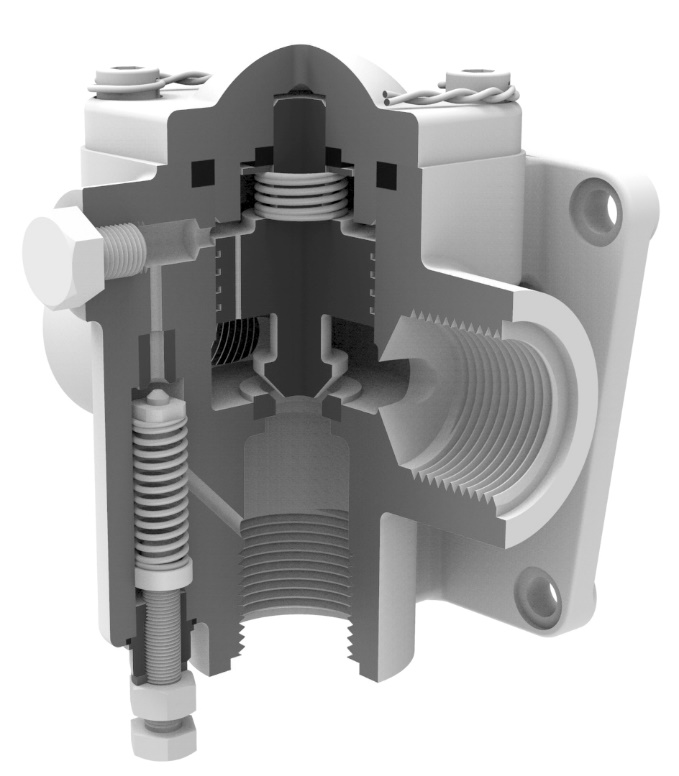 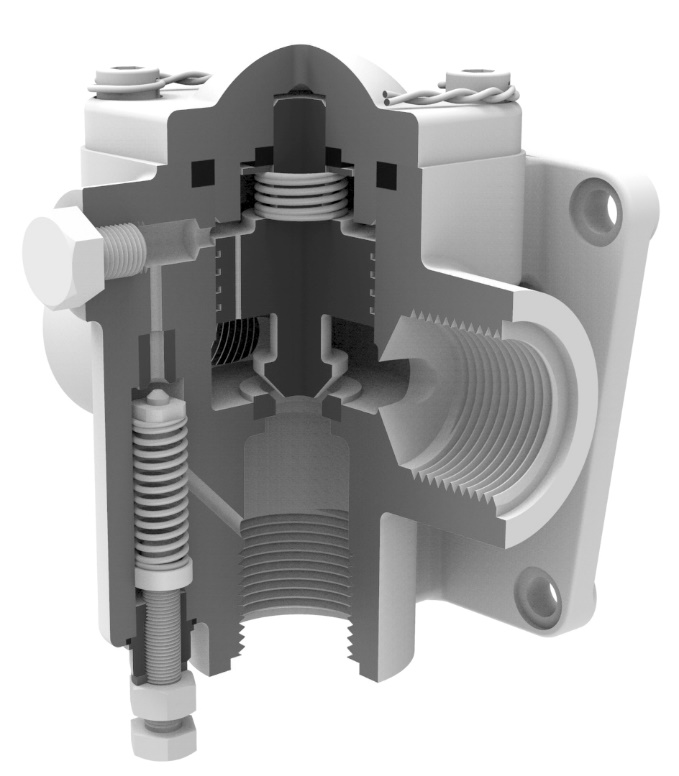 BON DE LANCEMENT ET D'EXECUTION DES TRAVAUXBON DE LANCEMENT ET D'EXECUTION DES TRAVAUXBON DE LANCEMENT ET D'EXECUTION DES TRAVAUXBON DE LANCEMENT ET D'EXECUTION DES TRAVAUXBON DE LANCEMENT ET D'EXECUTION DES TRAVAUXBON DE LANCEMENT ET D'EXECUTION DES TRAVAUXBON DE LANCEMENT ET D'EXECUTION DES TRAVAUXBON DE LANCEMENT ET D'EXECUTION DES TRAVAUXN°001425EXPLOITANT  EXPLOITANT  EXPLOITANT  EXPLOITANT  EXPLOITANT  EXPLOITANT  Aéronef : AIRAéronef : AIRType :Type :Type :Type :Immatriculation FZIIFZIIN° de Série : 64N° de Série : 64Date dernière visite  Cellule à 01/07/201601/07/2016Elément :SOElément :SORéfRéfRéfRéfN ° SérieN ° SérieMOTEUR 1 N° 121MOTEUR 1 N° 121MOTEUR 1 N° 121HT : 12356HT : 12356HT : 12356HRG 350Nb Cycles 40Nb Cycles 40MOTEUR 2 N°077MOTEUR 2 N°077MOTEUR 2 N°077HT :10542HT :10542HT :10542HRG :350Nb Cycles40Nb Cycles40CELLULE  18:CELLULE  18:CELLULE  18:HT 20532: HT 20532: HT 20532: HVG 3000: Sans objetSans objetDESCRIPTIONS DES TRAVAUX DEMANDÉSPAR LE RN Effectuer le test de la génération alternative secoursTASK 24-24-00-710-001:     VISA :DESCRIPTIONS DES TRAVAUX DEMANDÉSPAR LE RN Effectuer le test de la génération alternative secoursTASK 24-24-00-710-001:     VISA :DESCRIPTIONS DES TRAVAUX DEMANDÉSPAR LE RN Effectuer le test de la génération alternative secoursTASK 24-24-00-710-001:     VISA :DESCRIPTIONS DES TRAVAUX DEMANDÉSPAR LE RN Effectuer le test de la génération alternative secoursTASK 24-24-00-710-001:     VISA :DESCRIPTIONS DES TRAVAUX DEMANDÉSPAR LE RN Effectuer le test de la génération alternative secoursTASK 24-24-00-710-001:     VISA :DESCRIPTIONS DES TRAVAUX DEMANDÉSPAR LE RN Effectuer le test de la génération alternative secoursTASK 24-24-00-710-001:     VISA :Responsable RTCLEMENTResponsable RNPAULResponsable RNPAULHabilitation du technicienHabilitation du technicienHabilitation du technicienHabilitation du technicienHabilitation du technicienHabilitation du technicienB2B2B2Travaux programmés au : 1HTravaux programmés au : 1HTravaux programmés au : 1HTravaux programmés au : 1HTravaux programmés au : 1HTravaux programmés au : 1HProgramme d'entretien : Programme d'entretien : Programme d'entretien : Programme d'entretien : Programme d'entretien : Programme d'entretien : OBSERVATIONS :OBSERVATIONS :OBSERVATIONS :OBSERVATIONS :OBSERVATIONS :OBSERVATIONS :OBSERVATIONS :OBSERVATIONS :OBSERVATIONS :Vérification générale à l’issue de tous les travaux d’entretien.  Visa du RE: Vérification générale à l’issue de tous les travaux d’entretien.  Visa du RE: Vérification générale à l’issue de tous les travaux d’entretien.  Visa du RE: Vérification générale à l’issue de tous les travaux d’entretien.  Visa du RE: Vérification générale à l’issue de tous les travaux d’entretien.  Visa du RE: Vérification générale à l’issue de tous les travaux d’entretien.  Visa du RE: Vérification générale à l’issue de tous les travaux d’entretien.  Visa du RE: Vérification générale à l’issue de tous les travaux d’entretien.  Visa du RE: Vérification générale à l’issue de tous les travaux d’entretien.  Visa du RE: Date de début des travaux :Date de fin des travaux :     Date de début des travaux :Date de fin des travaux :     Date de début des travaux :Date de fin des travaux :     Date de début des travaux :Date de fin des travaux :     Date de début des travaux :Date de fin des travaux :     Date de début des travaux :Date de fin des travaux :     Date de début des travaux :Date de fin des travaux :     Date de début des travaux :Date de fin des travaux :     Date de début des travaux :Date de fin des travaux :     Date :Lieu :ParisLieu :ParisLieu :ParisHeure :Nom et visa personne habilitéeNom et visa personne habilitéeNom et visa personne habilitéeNom et visa personne habilitéePanelDesignationIdentLOC**ON A/C 001-008, 011-029, 031-038, 068-069, 071-073, 226-226,**ON A/C 001-008, 011-029, 031-038, 068-069, 071-073, 226-226,**ON A/C 001-008, 011-029, 031-038, 068-069, 071-073, 226-226,**ON A/C 001-008, 011-029, 031-038, 068-069, 071-073, 226-226,49 VUFWS/FWC1/SPLY3WWE02**ON A/C 039-065, 074-099, 101-129, 131-149, 151-199, 201-210, 227-229,403-499, 603-699, 751-799, 801-849, 901-945, 951-999,**ON A/C 039-065, 074-099, 101-129, 131-149, 151-199, 201-210, 227-229,403-499, 603-699, 751-799, 801-849, 901-945, 951-999,**ON A/C 039-065, 074-099, 101-129, 131-149, 151-199, 201-210, 227-229,403-499, 603-699, 751-799, 801-849, 901-945, 951-999,**ON A/C 039-065, 074-099, 101-129, 131-149, 151-199, 201-210, 227-229,403-499, 603-699, 751-799, 801-849, 901-945, 951-999,49 VUFWS/FWC1/SPLY3WWF01**ON A/C ALL**ON A/C ALL**ON A/C ALL**ON A/C ALL105VU106VU106VU106VU121VU122VU122VUELEC/CSM/G /EV AUTO/SPLYCSM/G /EV/MAN/SPLYESS TR/CNTOR/CTLESS TR/SPLYEIS/FWC2/SPLYELEC/EMER GEN AUTO/2ELEC/EMER GEN AUTO/17XE6XE5PE4PE2WW9XE11XEC01B04C02C01Q07Z26Z25ACTIONRESULTOn the panel 21VU, on the EMER ELEC PWR section:-Lift the safety guard.-Push and hold the EMER GEN TESTPushbutton switchOn the lower ECAM display unit:The ELEC page comes into view automatically.The green lines between the AC1 and the AC1 and the AC ESS busbar and the DC and the DC ESS busbar go out of view.The EMER GEN and ESS TR indications are shown in white. The related parameters are shown in green.The green lines between the EMER GEN and the ESS TR, the ESS TR and the DC ESS busbar come into view. Emergency frequency is 400Hz ± 10Hz and tension is 115V ± 2VThe SHED indication comes into view below the AC ESS and DC ESS busbar indications.NOTE : If related frequency parameters are shown in amber or out of range .Do the trouble shooting of the frequency emergency generation system(Ref. TSM TASK 24-24-00-810-806)On the panel 21VU: On the panel 21VU:Release the EMER GEN TEST pushbutton switch.On the panel 21VU:- Check that the safety guard is back in its place.LabelEquipement IDParameter NameUnitsRangeSign bitsResolution321044AC EMERGENCY VOLTAGEVOLTS0 30050,01331AB1AC EMERGENCY FREQUENCY HERTZ0 - 60050,01Référence cableRéférence constructeur Manchon autosoudeurCode diamètre du manchon d’arrêt de blindageSJ26SJ24SJ22SJ20SJ18SJ16SJ14SJ12SJ10B013-10B013-10B013-10B013-10B013-10B013-10B013-10B013-11B013-111 – 161 – 161 – 163 – 323 – 321 – 81 – 83 – 163 - 16TK26TK24TK22TK20TK18TK16TK14B013-10B013-10B013-10B013-11B013-11B013-11B013-113 – 321 – 81 – 83 – 163 – 163 – 161 - 4UD26UD24UD22UD20UD18UD16UD14UD12B013-10B013-10B013-10B013-11B013-11B013-11B013-11B013-121 – 81 – 81 – 83 – 163 – 161 – 41 – 41 - 4VL26VL24VL22VL20VL18VL16VL14B013-10B013-10B013-11B013-11B013-11B013-11B013-111 – 81 – 83 – 163 – 161 – 41 – 41 - 4